Stevens Institute of TechnologySchool of BusinessAACSBASSURANCE OF LEARNING PLANMaster of Science in Finance(MFIN) July 2019 Table of Contents1.  INTRODUCTION:  MFIN ASSURANCE OF LEARNING PLAN	32.  MFIN ASSURANCE OF LEARNING ASSESSMENT PLAN	43.  MFIN CURRICULUM ALIGNMENT MAP	64.  MFIN LEARNING GOALS, OBJECTIVES AND RUBRICS	75.  RESULTS OF AACSB LEARNING GOAL ASSESSMENTS	181.  INTRODUCTION:  MFIN ASSURANCE OF LEARNING PLAN  School of Business and MFIN Vision StatementsSchool of Business VisionWe will be leaders in the creation and dissemination of knowledge that drives successful innovation in products, processes and businesses.Master of Science in Finance (MFIN) VisionWe will be recognized as a worldwide leader in graduate education for quantitative and technologically advanced applications in the field of finance. MFIN Learning Goals The Learning Goals for the MFIN program are listed in Table 1.Table 1: MS in Finance Learning Goals2.  MFIN ASSURANCE OF LEARNING ASSESSMENT PLAN Table 2: MFIN ASSURANCE OF LEARNING ASSESSMENT PLAN3.  MFIN CURRICULUM ALIGNMENT MAPTable 3: MFIN Curriculum Alignment Map Ethics ThreadThe MS in Finance Program also takes great effort to address the importance of Business Ethics. The following table shows the courses where ethics is explicitly addressed. Global  ThreadAnother thread that runs through the MS in Finance Program are global considerations. Following is a chart that maps our courses to global coverage using the legend below. Legend – Entirely Global Content				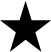  – Significant parts are global				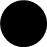  – Some global content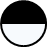 4.  MFIN LEARNING GOALS, OBJECTIVES AND RUBRICS Table 4: MFIN Learning Goals, Objectives and RubricsNote: Goals 1 and 2 are common to all School of Business degree programs. Table 4: MFIN Learning Goals, Objectives and Rubrics (continued)Criterion: Does not meet expectations: 0 – 20; Meets: 21-30;  Exceeds: 31-40Table 4: MFIN Learning Goals, Objectives and Rubrics (continued)Table 4: MFIN Learning Goals, Objectives And Rubrics (continued)Table 4: MFIN Learning Goals, Objectives and Rubrics (continued)Criterion: Does not meet expectations: 0 – 20; Meets: 21-30;  Exceeds: 31-40Table 4: MFIN Learning Goals, Objectives and Rubrics (continued)Table 4: MFIN Learning Goals, Objectives and Rubrics (continued)Table 4: MFIN Learning Goals, Objectives and Rubrics (continued)Table 4: MFIN Learning Goals, Objectives and Rubrics (continued)ETHICSGLOBAL5.  RESULTS OF AACSB LEARNING GOAL ASSESSMENTSThe results of the initial learning goal ASSESSMENTs carried out to date are included below. ExplanationEach learning goal has a number of learning objectives and performance on each objective is measured using a rubric that in turn contains a number of desired “traits”.  Students are scored individually on each trait. The grading sheets for each student are used to develop a Summary Results Sheet for each learning goal objective.  A selection of these Summaries is included below.The first table in the Summary Results Sheet for a learning objective and trait gives the counts of students falling in each of the three categories:- Does not meet expectations- Meets expectations- Exceeds expectationsThe right-hand column in the table is used to record the average score of the students on each trait. This table provides an indication of the relative performance of students on each trait.The second table on each sheet provides the counts of students who fall in each of the above three categories for the overall learning objective.The person doing the ASSESSMENT provides explanatory comments and recommendations on the bottom of the Results Summary Sheet. The recommendations suggest content or pedagogy changes for the next time the course is given.	21			School of BusinessRESULTS OF AACSB LEARNING GOAL ASSESSMENTPROGRAM: MFIN (Master of Science in Finance)LEARNING GOAL #1: Our students will be effective communicators.   LEARNING OBJECTIVE # 2: Students will be able to deliver presentations effectively. ASSESSMENT DATE:		   		ASSESSOR: NO. OF STUDENTS TESTED:                            	COURSE: COMMENTS: REMEDIAL ACTIONS: CreditsCoursesMFIN Degree Requirements3612MS in Finance Learning GoalsMFIN - 1: Students can communicate effectively in written and oral presentations.            MFIN - 2: Students can interact effectively in teams.MFIN - 3: Students will achieve mastery of the technical and basic quantitative methods required for the Finance domain.                     MFIN - 4: Students are able to implement financial solutions to improve the performance of financial or non-financial businesses. LEARNING GOALWhere and when measured? How measured?Criterion  Students will communicate effectively in oral and written presentations. Responsibility: Suman BanerjeeAssessed in the Spring semester in FIN 629. Students submit short essays online; students receiving an unsatisfactory grade are required to take an online writing tutorial.Student presentations are video taped; student essays are assessed by professionals in CAL. Feedback is provided to each individual student.For both the oral and written test, 80% of students must receive a grade of “A” or “B”. Students receiving “C” or “D” grades are given remedial training. Students will be able to interact effectively in teamsResponsibility: Suman BanerjeeAssessed in the Spring semester in FIN 629Team performance questionnaires are administered online.Students must show a demonstrated ability to work in teams, with varying degrees of preparation, on problems of varying levels of structure and complexity.Students will achieve mastery of the technical and basic quantitative methods required for the Finance domain.Responsibility: Dragos BozdogAssessed in the fall semester in FE 511. Measured by student performance on assignments and final project.85% of students get a grade of GOOD or better as measured by the rubric for this learning goal4.Students are able to implement financial solutions to improve the performance of financial or non-financial businesses.Responsibility: Victor Xi LuoMeasured in the Spring semester in FIN 628.Measured by student performance on the midterm and/or final exam. 85% of students get a grade of GOOD or better as measured by the rubric for this learning goalGoals/Required MFIN  Courses 1: Students can communicate effectively in oral and written presentations.                        2: Students can interact effectively in teams3: Students will achieve mastery of the technical and basic quantitative methods required for the Finance domain.4: Students are able to implement financial solutions to improve the performance of financial or non-financial businesses.BIA 656Students are required to submit a written report and to present their research results.Students work in teams to find and deploy business solutions based on analysis of large and heterogenous datasets.Student identifies and understands machine learning methods involved in the analysis of large and heterogeneous data setsStudent adapts and/or applies time series and/or machine learning methods to analyze and identify solutions for business problemsFE 511Students employ a variety of technical and quantitative methods using financial databases, such as Bloomberg, and Thomson-ReutersFE 535While students are required to work on three mini projects over the semester, the presentation is mainly written. Nonetheless, I do cover case studies and encourage participation. There are a lot of variability among the written skills. Some tend to be more technical and more qualitative.Indeed, since the very first class, the students are split into 10 teams. These allocations are eventually fixed over the semester to work on the three mini projects. In addition to the work-related topics, I do encourage the students to learn more about their teammates and engage in a social activity to enhance the communication and effectiveness. In addition to aligning the course content with GARP and, hence, the FRM certificate, the students are expected to perform computations and work with data. I do encourage them to enhance/develop their coding skills. To assist the students to achieve so, I provide a number of scientific vignettes that I have written myself over the semester. Additionally, I provide a one voluntary hour tutorial to help achieve so.I try to my best to keep the class practical and to provide real-life case studies. I cover both the how and why the questions. The why helps the students understand the relevance of the materials to the real world. FIN 510Students are assigned 4-6 case study work projects per semester.  Each requires written narrative and oral presentation, in addition to qualitative and quantitative analysis of financial information. See Case Studies, Item #1, left. Students are assigned individual tasks but work together and present as teams.  They are evaluated both individually and as a team.Entire substance of course deals with mastering techniques of financial reporting and reading and critically analyzing financial statements and related information. Students make liberal use of SEC EDGAR database, and other resources of financial information-Bloomberg, Marketwatch, Morningstar, etc.Students are assigned case studies of failing or troubled companies and asked to suggest changes and corrective strategies and actions.  Students are also asked to analyze subject companies as potential investors, creditors, vendors/customers and executive employees.FIN 530Students participate in a class simulation where they act as analysts of a certain industry/sector. They make in-class presentations in front of their peers and/or guest lecturers.Every student is a member of an industry analyst team and makes contributions to team projects and group assignments.Students have a broad overview of investment banking, a global business. In addition, each student creates an advisory report with M&A recommendations and other corporate actions. Students use this report as a key self-marketing product when they are ready to join the job market.Every student is assigned to be the analyst advisor of a single company and is tasked to deliver a set of recommendations and industry comparisons in his report to the client. Students love the opportunity to own a recommendation based on quantitative and fundamental analysis.FIN 545FIN 560Students are asked to participate in case study discussions regarding the preparation and filing of a federal individual income tax return.Students are encouraged to form informal teams to work on the class assignments.Students use online learning software and tax preparation software to prepare and analyze a federal individual income tax return.Students are asked to participate in assignments that consider and apply various tax planning strategies.FIN 600Students are asked to participate in case study discussions regarding ethical issues related to the accounting profession.Students are encouraged to form informal teams to work on the class assignments.Students use online learning software to prepare and review financial statements.Students participate in activities designed to allow them to determine how to use accounting information to make business decisions and to assess financial performance.  FIN 615FIN 620The course includes multiple oral presentations and written report submissions. The course includes team-based projects and paper presentations. Students learn employ a variety of quantitative methods and computer-based techniques to process financial and economic data.Students must perform a real-world financial time-series analysis using econometrics techniques. FIN 623Grade evaluations are partly based on in-class presentation and a final written project report.Students are encouraged to form informal study groups to work on weekly homework assignments. Students can derive mathematical pricing formulas for various financial products. Students can use risk management techniques, measure their effectiveness and identify the practical challenges associated with their application.  FIN 626FIN 627Final project report should be appropriately written for a corporate environment and students discuss its results in class.Students conduct an investment group project in which they apply the techniques explored in class.Students solve financial problems that improve their analytical capacity to test investment strategies.Students analyze financial series and corporate information todevelop and test investment portfolios.FIN 628Students explore hedging strategies using derivatives and discuss case studies.Students, organized in informal teams, solve class assignments.Students use quantitative tools to design pricing models and econometric techniques in formulating hedging strategies. Students employ hedging strategies in order to manage risk. They also price derivatives and design speculative trading strategies using various financial instruments. FIN 629Students evaluation is, among others conducted through in-class case presentations and a final written report.Team performances are assessed competitively, against rubrics appropriate to each problem.Students apply rigorous tools on public and private firms data to critically assess the viability of an investment both from the investor and the firm perspective.FIN 638Oral communication by students is facilitated in class discussions of case studies. Written reports for case studies and feedback on these reports helps students improve written communication.Students are encouraged to discuss problem sets with classmates. Case studies are group projects where students need to collaborate.Established basic technical and quantitative results form the core of the class. Class examples and problem sets help students understand and apply financial concepts. Case studies expose them to issues encountered in application of these concepts to real-world situations.FIN 703The course includes multiple oral presentations and written report submissions. -The course covers scientific foundations for understanding the dynamics of asset prices equilibrium and corporate strategies in financial markets. FIN 704Students conducted applied research using empirical methods taught in class and wrote up the results in the format of an academic publication.Students learned econometric methods, including multiple regression analysis, Instrumental variables approaches, Probit and Tobit methods. FIN 705FIN 708MGT 606Students learned the fundamentals and micro and macroeconomics, which are basic to understanding how the economy works and to be able to communicate with others in industry. Micro and macro analysis is also necessary for understanding the market forces that impact stock values.MGT 609ASSESSMENT: MGT 609 contains an assignment that serves as both a deliverable for the course and vehicle for the writing evaluation. The writing assessment is performed by the faculty from the College of Arts and Letters (CAL) using Learning Goal 1 Rubric 1.
MGT 609 also includes an oral presentation of a project plan. The oral assessment is performed by the faculty from the College of Arts and Letters (CAL) using Learning Goal 1 Rubric 2.The in-class case studies as well as the final project are conducted via teams, as is the case with most real-world projects, encouraging the team-work necessary for real-world projects.MGT 620MGT 700The course includes multiple oral presentations and written report submissions.The course includes team-based projects and paper presentations.Students learn employ a variety of quantitative methods and computer-based techniques to process financial and economic data.Students must perform a real-world economic and financial data analysis using econometrics techniquesMIS 636MIS 710Two team project presentations are required. The oral component is worth 20% of the team grade in each case. Each student receives feedback on their presentation.A 360-degree survey is completed by each team using the school’s Automated Team Survey.Students learn fundamental concepts of process design, which are applicable in financial serves as well as other industries.Goals/Students are aware of social responsibilities in a business environment and can reason about ethical issues.BIA 656 – Statistical Learning and Analytics Class discussion on data privacy and data collection ethics.FE 511 – Introduction to Bloomberg and Thomson ReutersFE 535 – Introduction to Financial Risk Management Students are expected to become familiarized with a number of classic case studies. These cases cover topics related to risk culture, conflict of interests, moral hazard related to excessive risk taking, and regulatory loopholes. FIN 510 – Financial Statement Analysis Course delves deeply into legal/regulatory environment of financial reporting and.  Course material, lectures and discussion address ethical issues, ethics codes, best practices, etc.  Case studies require students to discuss ethical lapses and responses of regulators and legal system, and are asked to suggest preventative action, both within and without the company, to prevent such lapses.FIN 530 – Investment Banking  Students master topics that often give rise to conflicts of interest and unethical conduct in investment banking. They learn about 1) fiduciary duty, 2) proprietary information (Chinese wall, restricted list of companies on which an ongoing investment banking project is active) between bankers and traders, 3) keeping their personal trading/investing account under surveillance and monitor by their employer.FIN 545 – Risk Management for Financial Cybersecurity FIN 560 – Federal Taxation of Individuals Case study exercise and in-class discussion include review and application of the CFP Standards of Professional Conduct, AICPA Code of Professional Conduct, IRS Circular 230 and applicable civil and criminal provisions of federal tax law.FIN 600 – Financial and Managerial Accounting Case study exercise and in-class discussion include review and application of the AICPA Code of Professional Conduct.FIN 615 – Financial Decision Making FIN 620 – Financial Econometrics FIN 623 – Financial Management FIN 626 – Venture Capital FIN 627 – Investment Management Case study review and in-class discussion include ethics: best practices, and lapses, and how regulation drives ethical and professional conduct, or responds to emerging ethical challenges in investment management.FIN 628 – Derivatives  Students are asked to review case studies and participate in discussions in class on failures in the use of derivatives and regulatory lapses, as well as make recommendations on how these could have been prevented through more ethical conduct and a better regulatory framework and supervision.FIN 629 – Fixed Income FIN 638 – Corporate Finance Introduction to corporations discusses separation of ownership and management, conflicts between multiple stakeholders, agency conflicts, role of incentives, goal of corporation, corporate social responsibility, and externalities.FIN 703 – Microeconomic Theory FIN 704 – Econometrics FIN 705 – Asset Pricing Theory and Applications FIN 708 – Corporate Finance Theory and ApplicationsMGT 606 – Economics for Managers MGT 609 – Project Management Fundamentals MGT 620 – Statistical Models MGT 700 – Econometrics MIS 636 – Data Warehousing and Business Intelligence MIS 710 – Process Innovation and Management Class discussions of the issues involved in automating work are conducted at multiple points during the class.CourseLegendNotesBIA 656 – Statistical Learning and Analytics Most topics covered are global, some datasets used in the analysis are based on US economic activity.FE 511 – Introduction to Bloomberg and Thomson ReutersFE 535 – Introduction to Financial Risk Management The case studies covered in the class are global. They draw implications on the failures of risk management that took place globally. Additionally, managing risk using forwards/futures covers topics related to exchange rates and international trades. FIN 510 – Financial Statement Analysis Entire course is structured around an international perspective, emphasizing both US and international financial reporting platforms (GAAP and IFRS), and comparing and contrasting same.  Course also focuses on various major national financial reporting requirements and how international companies address multi-national reporting obligations.FIN 530 – Investment Banking Investment Banking is a global businessFIN 545 – Risk Management for Financial Cybersecurity FIN 560 – Federal Taxation of Individuals Conduct a review of issues related to the U.S. federal taxation of foreign source income.FIN 600 – Financial and Managerial Accounting Compare and contrast U.S. Generally Accepted Accounting Principles with International Financial Reporting Standards.FIN 615 – Financial Decision Making FIN 620 – Financial Econometrics Students are introduced to a wide range of finance-related time-series (e.g., financial, commodities, and macro variables), which are mainly global in nature.FIN 623 – Financial ManagementSeveral topics address unique challenges faced by multi-national corporations.  FIN 626 – Venture Capital FIN 627 – Investment Management Several topics address investment management of global portfolios.FIN 628 – Derivatives  Trading in futures, forwards and swaps is predominantly global; options trading is treated as mostly U.S.-based in the course.FIN 629 – Fixed Income FIN 638 – Corporate Finance Concepts covered in the class are global in nature. Institutional details, a minor but essential part of the course, are U.S. focused. International finance topics are covered if time is available.FIN 703 – Microeconomic Theory FIN 704 – Econometrics FIN 705 – Asset Pricing Theory and Applications FIN 708 – Corporate Finance Theory and ApplicationsMGT 606 – Economics for Managers MGT 609 – Project Management Fundamentals MGT 620 – Statistical Models MGT 700 – Econometrics Students may get exposure to some global data such as GDP, exchange rate, unemployment, and pollution across different countries.MIS 636 – Data Warehousing and Business Intelligence MIS 710 – Process Innovation and Management N.A.MFIN - 1Learning Goal, Objectives and TraitsGOALOur students will communicate effectively in writing and oral presentations.Learning ObjectivesObjective 1:Students will be able to write effectivelyTraitsTrait 1:Logical flowTrait 2:Grammar and sentence structureTrait 3:Spelling and word choiceTrait 4:Development of ideasObjective 2:Students will be able to deliver presentations effectivelyTraitsTrait 1:Organization and logicTrait 2:Voice and body languageTrait 3:Use of slides to enhance communicationTrait 4:Ability to answer questionsTrait 5:Content MFIN GOAL - 1:  RUBRIC 1  MFIN GOAL - 1:  RUBRIC 1  MFIN GOAL - 1:  RUBRIC 1  MFIN GOAL - 1:  RUBRIC 1  MFIN GOAL - 1:  RUBRIC 1  MFIN GOAL - 1:  RUBRIC 1 GOALOur students will communicate effectively in writing and oral presentations.Our students will communicate effectively in writing and oral presentations.Our students will communicate effectively in writing and oral presentations.Our students will communicate effectively in writing and oral presentations.Our students will communicate effectively in writing and oral presentations.Objective 1Students will be able to write effectivelyStudents will be able to write effectivelyTraitPoorGoodExcellentScoreValue0510Trait 1:Logical flowUnclear introduction or conclusion. Does not use a sequence of material to lead reader through the paper. Draws illogical conclusionsDevelops ideas through effective use of paragraphs, transitions, opening & concluding statements. Generally well structured to suggest connection between sub-topics.Maintains clear focus, uses structure to build the paper's conclusions. Presents analysis using sequence of ideas, clarity of flow and continuous voice or point of view.Trait 2:Grammar and sentence structureFrequently uses inappropriate grammar and incomplete or poorly structured sentences which interfere with comprehension.Generally complies with standard English and grammar and sentence usage.Sophisticated use of English language, using varied sentence structured, phrasing and cadence. Grammar is error-freeTrait 3:Spelling and word choiceFrequent misspellings. Poor or limited choice of words for expression ideas.Has proofread or checked spelling, and uses vocabulary correctly. Minor errors.Demonstrates good use of words to support written expression of topic. Spelling is error-free.Trait 4:Development of ideasMany unsupported statements offered. Uses flawed or unclear reasoning.Most statements supported, ideas explained with examples and written with sufficient explanation.Shows thoughtful reasoning and explores alternatives. Uses existing, supported ideas to develop well-formed, readable output.GOAL - 1: RUBRIC 2  GOAL - 1: RUBRIC 2  GOAL - 1: RUBRIC 2  GOAL - 1: RUBRIC 2  GOAL - 1: RUBRIC 2  GOAL - 1: RUBRIC 2  GOALMFIN - 1:  Our students will communicate effectively in written and oral presentations.MFIN - 1:  Our students will communicate effectively in written and oral presentations.MFIN - 1:  Our students will communicate effectively in written and oral presentations.MFIN - 1:  Our students will communicate effectively in written and oral presentations.MFIN - 1:  Our students will communicate effectively in written and oral presentations.Objective 2Students can deliver presentations effectively.Students can deliver presentations effectively.Students can deliver presentations effectively.Students can deliver presentations effectively.TraitPoorGoodExcellentScoreValue0510Trait 1:Organization and logicFails to introduce topic, no evidence of or poor logical flow of topic, does not manage time.Prepares listeners for sequence and flow of topic. Loses place occasionally. Maintains pace, without need to rush.Engages listeners with overview, guides listeners through connections between sections, uses time to good effect.Trait 2:Voice and body languageCannot be heard well due to volume, mumbling, speed, rote delivery, heavily accented English. Turns away from audience or uses distracting gestures, such as scratching or tugging clothing.Clear delivery with well-modulated voice and self-carriage.Exemplary delivery, using voice and gestures as part of medium. Uses vocal and physical resources to aid in communicating topic.Trait 3:Use of slides to enhance communicationsMisspelled, too busy, too many slides for allotted time, poor use of graphics like charts.Readable, containing reasonable amount of material per slide, good use of graphics or illustrationsWell written and designed, used as support to verbal content presentation.Trait 4:Ability to answer questionsDoes not answer questions that are askedResponds to questions well and provides sufficient responseResponds convincingly and addresses all aspects of question. Knows own material thoroughly.Trait 5:ContentDoes not satisfy assignment requirements. Misuses theory or selects poor examples.Provides good analysis of subject, satisfying intent of assignment and demonstrating knowledge.Shows evidence of strong research and highly competent use of analyses to reach conclusions and recommendations.	Criterion: 	Does not meet expectations: 0 – 20;	Meets: 21-40 ;  	Exceeds: 41-50	Criterion: 	Does not meet expectations: 0 – 20;	Meets: 21-40 ;  	Exceeds: 41-50	Criterion: 	Does not meet expectations: 0 – 20;	Meets: 21-40 ;  	Exceeds: 41-50	Criterion: 	Does not meet expectations: 0 – 20;	Meets: 21-40 ;  	Exceeds: 41-50	Criterion: 	Does not meet expectations: 0 – 20;	Meets: 21-40 ;  	Exceeds: 41-50	Criterion: 	Does not meet expectations: 0 – 20;	Meets: 21-40 ;  	Exceeds: 41-50Learning Goal 2: Students can interact effectively in teams.Learning Goal 2: Students can interact effectively in teams.Traits:Trait 1:Conflict ResolutionTrait 2:Collaborative Problem Solving Trait 3:Communication/Active Listening Trait 4:Team Leadership and Task CoordinationLearning Goal 2 (Teams) Rubric for 2013 and BeyondGoal: Students can interact effectively in teams.Learning Goal 2 (Teams) Rubric for 2013 and BeyondGoal: Students can interact effectively in teams.Learning Goal 2 (Teams) Rubric for 2013 and BeyondGoal: Students can interact effectively in teams.Learning Goal 2 (Teams) Rubric for 2013 and BeyondGoal: Students can interact effectively in teams.Learning Goal 2 (Teams) Rubric for 2013 and BeyondGoal: Students can interact effectively in teams.Learning Goal 2 (Teams) Rubric for 2013 and BeyondGoal: Students can interact effectively in teams.TraitPoorGoodExcellentPre-Test/Post-Test ScoresValue0510Trait 1Conflict ResolutionDoes not acknowledge/avoids conflict.Forces their view on others.Discounts or marginalizes others ideas. Encourages diverse perspectives.Protects all views -- those of the majority and those of the minority.Ensures that differing perspectives are understood by all.Helps team evaluate differing alternatives against agreed upon “criteria for a good solution”.Works to resolve conflict by identifying where differing solutions are in agreement and where they diverge.Helps team synthesize ideas such that synergy is achieved – i.e. new ideas surface that are superior to what has come before.Trait 2Collaborative Problem SolvingTeam members withhold information.Team members protect self-interests.Team members operate as individuals, each responsible for a discreet set of tasks.  Team members share knowledge, information, and expertise freely.Team members demonstrate a willingness to influence others as well as be influenced by others. Team members reinforce the team’s understanding of itself as working together toward a common goal.Team members facilitate the teams’ feeling “collectively accountable” for outcomes.Team members operate such that the collective goal of the team is more important than self-interest..Trait 3Communication/Active ListeningCommunication is abrasive, insensitive. Individual(s) feel threatened or attacked as a result of the communication.Aggression, anger, competitiveness, and/or avoidance result from the communicationCommunication is characterized by the use of clarifying, probing, and reflective statements.You see the expressed idea and attitude from the other person’s point of view.You can sense how it feels to the other person.You achieve the other person’s frame of reference about the subject being discussedOthers feel understood and respected as a result of the communication. Differences become more rational and understandable.Defensiveness decreases.Statements become less exaggerated. Members come closer to seeing the objective truth of the situation. Attitudes become more positive and oriented toward effective problem-solving.Trait 4Team Planning and Task CoordinationNo attempt is made to clarify roles or responsibilities.No attempt is made to organize a process  by which the team will workDeliverables and critical dates are not identified.Facilitates a discussion of how the team will complete the task.Facilitates the team’s understanding of roles, responsibilities, deliverables, and due dates.Periodically reviews progress and due dates.Helps team achieve a common understanding of the task and how the team will achieve its collective goal.Helps surface problems and generate solutions when needed.Helps define priorities and contingency plans as neededMFIN 3:Learning Goal, Objectives and TraitsGOALStudents will achieve mastery of the technical and basic quantitative methods required for the Finance domain.Objective 1:Students will demonstrate the capability to examine the context of a modeling task and employ commercial-grade financial information tools, such as Bloomberg, and Thomson-Reuters (“the standard financial toolkit”) and efficient techniques to conduct the modeling. TraitsTrait 1:The student becomes thoroughly familiar with the basic and advanced features and properties of the standards financial toolkit. Trait 2:The student has a good knowledge of the relative merits and limitations of each product in the standard financial toolkit, and can demonstrate the ability to select the appropriate model or technique for a given type of task. Trait 3:The student can construct basic financial models using the financial databases and programming features of the standard financial toolkit.MFIN LEARNING GOAL - 3: RUBRIC 1MFIN LEARNING GOAL - 3: RUBRIC 1MFIN LEARNING GOAL - 3: RUBRIC 1MFIN LEARNING GOAL - 3: RUBRIC 1MFIN LEARNING GOAL - 3: RUBRIC 1MFIN LEARNING GOAL - 3: RUBRIC 1MFIN 3Students will achieve mastery of the technical and basic quantitative methods required for the Finance domain.Students will achieve mastery of the technical and basic quantitative methods required for the Finance domain.Students will achieve mastery of the technical and basic quantitative methods required for the Finance domain.Students will achieve mastery of the technical and basic quantitative methods required for the Finance domain.Students will achieve mastery of the technical and basic quantitative methods required for the Finance domain.Objective 1Students will demonstrate the capability to examine the context of a modeling task and employ relevant and efficient techniques to conduct the modeling.Students will demonstrate the capability to examine the context of a modeling task and employ relevant and efficient techniques to conduct the modeling.Students will demonstrate the capability to examine the context of a modeling task and employ relevant and efficient techniques to conduct the modeling.Students will demonstrate the capability to examine the context of a modeling task and employ relevant and efficient techniques to conduct the modeling.Students will demonstrate the capability to examine the context of a modeling task and employ relevant and efficient techniques to conduct the modeling.TraitPoorGoodExcellentScoreValue0510Trait 1:The student becomes thoroughly familiar with the basic and advanced features and properties of the standards financial toolkit. Poor understanding of the elements and capabilities of the standard financial toolkit.Ability to effectively navigate and operate each of the elements of the standard financial toolkit.Fluency in navigating and operating each of the elements of the standard financial toolkit, to a level commensurate with current commercial practice.Trait 2:The student has a good knowledge of the relative merits and limitations of each product in the standard financial toolkit, and can demonstrate the ability to select the appropriate model or technique for a given type of task. Poor understanding of the relative merits and advantages of the various items in the standard financial toolkit.Ability to articulate the key advantages and capabilities of each element of the standard financial toolkit.Fluency and efficiency in selecting the best element of the standard financial toolkit for a given task, and to be able to match different tools to different tasks, to a level commensurate with current commercial practice.Trait 3:The student can construct basic financial models using the financial databases and programming features of the standard financial toolkit.Student is not able to construct and debug simple financial forecasting models.Student can construct simple financial forecasting models, with efficiency and average skill. Students can carefully construct financial forecasting models, using the financial databases and programming features of the standard financial toolkil to a level commensurate with current commercial practice.Criterion:   Does not meet expectations: 0 – 14;     Meets: 15-19;      Exceeds: 20-30Criterion:   Does not meet expectations: 0 – 14;     Meets: 15-19;      Exceeds: 20-30Criterion:   Does not meet expectations: 0 – 14;     Meets: 15-19;      Exceeds: 20-30Criterion:   Does not meet expectations: 0 – 14;     Meets: 15-19;      Exceeds: 20-30Criterion:   Does not meet expectations: 0 – 14;     Meets: 15-19;      Exceeds: 20-30Criterion:   Does not meet expectations: 0 – 14;     Meets: 15-19;      Exceeds: 20-30 MFIN 4:Learning Goal - 4: Objectives and TraitsGOALStudents are able to implement financial solutions to improve the performance of financial or non-financial businesses.Objective 1:Students can design and implement financial models that address significant problems or requirements in the current financial industry.TraitsTrait 1:Students have the ability to formulate pricing models for various financial instruments and understand the limitations of such models. Trait 2:Students can use risk management techniques, measure their effectiveness and identify the practical challenges associated with their application.  Trait 3:Students can design trading strategies and evaluate their performance.  MFIN LEARNING GOAL - 4: RUBRIC 1MFIN LEARNING GOAL - 4: RUBRIC 1MFIN LEARNING GOAL - 4: RUBRIC 1MFIN LEARNING GOAL - 4: RUBRIC 1MFIN LEARNING GOAL - 4: RUBRIC 1MFIN LEARNING GOAL - 4: RUBRIC 1MFIN 4Students are able to develop and use financial models and technical systems from a perspective of a broad critical understanding of the financial system.Students are able to develop and use financial models and technical systems from a perspective of a broad critical understanding of the financial system.Students are able to develop and use financial models and technical systems from a perspective of a broad critical understanding of the financial system.Students are able to develop and use financial models and technical systems from a perspective of a broad critical understanding of the financial system.Students are able to develop and use financial models and technical systems from a perspective of a broad critical understanding of the financial system.Objective 1Students can design and implement financial models that address significant problems or requirements in the current financial industry. Students can design and implement financial models that address significant problems or requirements in the current financial industry. Students can design and implement financial models that address significant problems or requirements in the current financial industry. Students can design and implement financial models that address significant problems or requirements in the current financial industry. Students can design and implement financial models that address significant problems or requirements in the current financial industry. TraitPoorGoodExcellentScoreValue0510Trait 1:Students have the ability to formulate pricing models for various financial instruments and understand the limitations of such models.Students are unable to coherently formulate pricing specifications for derivative instruments.  Students are reasonably good at specifying appropriate pricing models but do not have a good grasp of their limitations. Students can both formulate pricing models and have a good understanding of their limitations.Trait 2:Students can use risk management techniques, measure their effectiveness and identify the practical challenges associated with their application.  Students are unable to design and apply risk management techniques. Students show some ability to apply risk management techniques, but have difficulty measuring their effectiveness. .Students are quite competent at design and applying risk management techniques as well as assessing the effectiveness of such techniques. Trait 3:Students can design trading strategies and evaluate their performance.   Students are ineffective at designing trading strategies. Students show some ability in designing trading strategies, but they have difficulty in evaluating their performance. Students are able to design trading strategies and evaluate their performance. Criterion:   Does not meet expectations: 0 – 14;     Meets: 15-19;      Exceeds: 20-30Criterion:   Does not meet expectations: 0 – 14;     Meets: 15-19;      Exceeds: 20-30Criterion:   Does not meet expectations: 0 – 14;     Meets: 15-19;      Exceeds: 20-30Criterion:   Does not meet expectations: 0 – 14;     Meets: 15-19;      Exceeds: 20-30Criterion:   Does not meet expectations: 0 – 14;     Meets: 15-19;      Exceeds: 20-30Criterion:   Does not meet expectations: 0 – 14;     Meets: 15-19;      Exceeds: 20-30Non-credit specialized seminar in ethics required for graduationStudents must complete an online seminar about the CFA Institute Code of Ethics and Professional Standards as part of the FIN 620 Financial Econometrics course. MGT 606 Economics for ManagersBrief introduction to macroeconomics and international problems.Number of StudentsNumber of StudentsNumber of StudentsLearning Goal TraitsNot Meet Expectat-ionsMeet Expectat-ionsExceed Expectat-ionsAvg. Grade on Trait1: Organization and logic2: Voice and body language3: Use of slides to enhance communication 4: Ability to answer questions 5:  Content Average Grade (Maximum 10)Average Grade (Maximum 10)Average Grade (Maximum 10)Average Grade (Maximum 10)Total Students by Category(Based on Average score across all traits)Not meet expectationsMeet ExpectationsExceed Expectations